I ПЛАНИРУЕМЫЕ РЕЗУЛЬТАТЫ ОБУЧЕНИЯ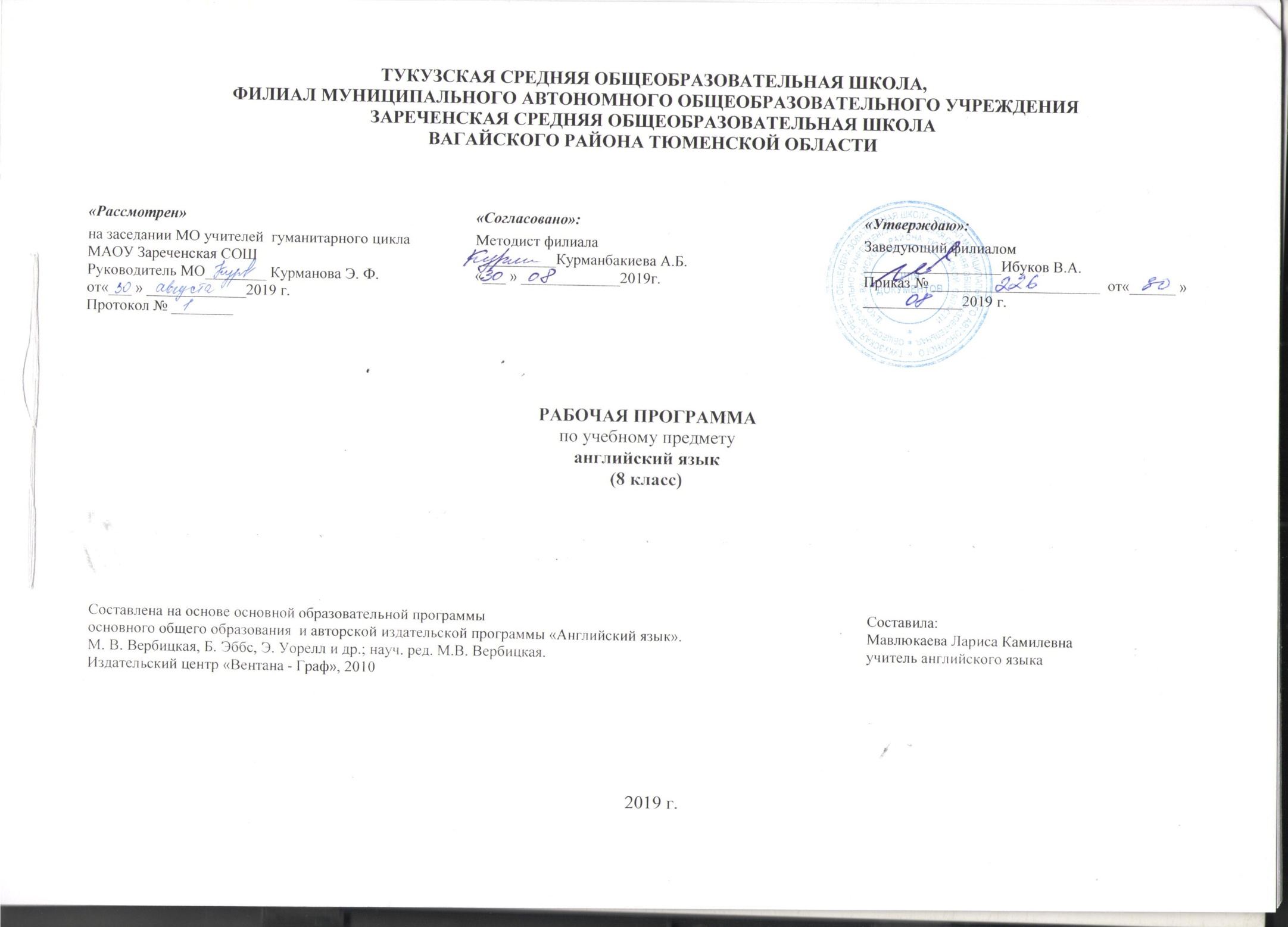 - личностныеУ обучающегося  будут сформированы:мотивация изучения иностранных языков и стремление к самосовершенствованию в образовательной области «Иностранный язык»;осознание возможностей самореализации средствами иностранного языка; стремление к совершенствованию собственной речевой культуры в целом;коммуникативная компетенция в межкультурной и межэтнической коммуникации;такие качества, как воля, целеустремлённость, креативность, инициативность, эмпатия, трудолюбие, дисциплинированность;общекультурная и этническая идентичность как составляющих гражданской идентичности личности;стремление к лучшему осознанию культуры своего народа и готовность содействовать ознакомлению с ней представителей других стран; толерантное отношение к проявлениям иной культуры; осознание себя гражданином своей страны и мира;готовность отстаивать национальные и общечеловеческие (гуманистические, демократические) ценности, свою гражданскую позицию.Ученик получит возможность научиться:креативно мыслить, проявлять инициативу, находчивость;быть патриотом своей Родины и одновременно быть причастными к общечеловеческим проблемам;вступить в диалог с представителями других культур.- метапредметныеУ обучающегося  будут сформированы:умение планировать своё речевое и неречевое поведение;коммуникативная компетенция, включая умение взаимодействовать с окружающими, выполняя разные социальные роли;исследовательские учебные действия, включая навыки работы с информацией: поиск и выделение нужной информации, обобщение и фиксация информации;умение смыслового чтения, включая умение определять тему, прогнозировать содержание текста по заголовку/по ключевым словам, выделять основную мысль, главные факты, опуская второстепенные, устанавливать логическую последовательность основных фактов;умение рационально планировать свой учебный труд; работать в соответствии с намеченным планом;умение осуществлять регулятивные действия самонаблюдения, самоконтроля, самооценки в процессе коммуникативной деятельности на иностранном языке.Ученик получит возможность научиться:осуществлять регулятивные действия самонаблюдения, самоконтроля, самооценки в процессе коммуникативной деятельности на иностранном языке.- предметные результаты А. В коммуникативной сфереРечевая компетенция(овладение видами речевой деятельности): в области говорения:начинать, вести/поддерживать и заканчивать различные виды диалогов в стандартных ситуациях общения, соблюдая нормы речевого этикета, при необходимости переспрашивая, уточняя;расспрашивать собеседника и отвечать на его вопросы, высказывая своё мнение, просьбу, отвечать на предложение собеседника согласием/отказом в пределах изученной тематики и усвоенного лексико-грамматического материала;рассказывать о себе, своей семье, друзьях, своих интересах и планах;сообщать краткие сведения о своём городе/селе, своей стране и странах изучаемого языка;описывать события/явления, передавать основное содержание, основную мысль прочитанного или услышанного, выражать своё отношение к прочитанному/услышанному, давать краткую характеристику персонажей;в области аудирования:воспринимать на слух и полностью понимать речь учителя, одноклассников;воспринимать на слух и понимать основное содержание несложных аутентичных аудио- и видеотекстов, относящихся к разным коммуникативным типам речи (сообщение/рассказ/интервью);воспринимать на слух и выборочно понимать с опорой на языковую догадку, контекст краткие несложные аутентичные прагматические аудио- и видеотексты, выделяя значимую/нужную/необходимую информацию;в области чтения:читать аутентичные тексты разных жанров и стилей преимущественно с пониманием основного содержания;читать несложные аутентичные тексты разных жанров и стилей с полным и точным пониманием содержания и с использованием различных приёмов смысловой переработки текста (языковой догадки, выборочного перевода), а также справочных материалов; уметь оценивать полученную информацию, выражать своё мнение;читать аутентичные тексты с выборочным пониманием значимой/нужной/интересующей информации;в области письменной речи:заполнять анкеты и формуляры;писать поздравления, личные письма с опорой на образец, употребляя формулы речевого этикета, принятые в стране/странах изучаемого языка;составлять план, тезисы устного или письменного сообщения; кратко излагать результаты проектной деятельности.Языковая компетенция(владение языковыми средствами):применение правил написания слов, изученных в основной школе;адекватное произношение и различение на слух всех звуков иностранного языка; соблюдение правильного ударения в словах и фразах;соблюдение ритмико-интонационных особенностей предложений различных коммуникативных типов (утвердительное, вопросительное, отрицательное, повелительное); правильное членение предложений на смысловые группы;распознавание и употребление в речи основных значений изученных лексических единиц (слов, словосочетаний, реплик-клише речевого этикета);знание основных способов словообразования (аффиксации, словосложения, конверсии);понимание и использование явлений многозначности слов иностранного языка, синонимии, антонимии и лексической сочетаемости;распознавание и употребление в речи основных морфологических форм и синтаксических конструкций изучаемого иностранного языка; знание признаков изученных грамматических явлений (видо-временных форм глаголов, модальных глаголов и их эквивалентов, артиклей, существительных, степеней сравнения прилагательных и наречий, местоимений, числительных, предлогов);знание основных различий систем иностранного и русского/родного языков.Социокультурная компетенция:знание национально-культурных особенностей речевого и неречевого поведения в своей стране и странах изучаемого языка; применение этих знаний в различных ситуациях формального и неформального межличностного и межкультурного общения;распознавание и употребление в устной и письменной речи основных норм речевого этикета (реплик-клише, наиболее распространённой оценочной лексики), принятых в странах изучаемого языка;знание употребительной фоновой лексики и реалий страны/стран изучаемого языка, некоторых распространённых образцов фольклора (скороговорки, поговорки, пословицы);знакомство с образцами художественной, публицистической и научно-популярной литературы;представление об особенностях образа жизни, быта, культуры стран изучаемого языка (всемирно известных достопримечательностях, выдающихся людях и их вкладе в мировую культуру);представление о сходстве и различиях в традициях своей страны и стран изучаемого языка;понимание роли владения иностранными языками в современном мире.Компенсаторная компетенция:•	умение выходить из трудного положения в условиях дефицита языковых средств при получении и приёме информации за счёт использования контекстуальной догадки, игнорирования языковых трудностей, переспроса, словарных замен, жестов, мимики.Б. В познавательной сфере:умение сравнивать языковые явления родного и иностранного языков на уровне отдельных грамматических явлений, слов, словосочетаний, предложений;владение приёмами работы с текстом, умение пользоваться определённой стратегией чтения/аудирования в зависимости от коммуникативной задачи (читать/слушать текст с разной глубиной понимания);умение действовать по образцу аналогии при выполнении упражнений и составлении собственных высказываний в пределах тематики основной школы;готовность и умение осуществлять индивидуальную и совместную проектную работу;умение пользоваться справочным материалом (грамматическими и лингво-страноведческим справочниками, двуязычным и толковым словарями, мультимедийными средствами);владение способами и приёмами дальнейшего самостоятельного изучения иностранных языков.В. В ценностно-ориентационной сфере:представление о языке как средстве выражения чувств, эмоций, основе культуры мышления;достижение взаимопонимания в процессе устного и письменного общения с носителями иностранного языка, установления межличностных и межкультурных контактов в доступных пределах;представление о целостном полиязычном, поликультурном мире, осознание места и роли родного и иностранных языков в этом мире как средства общения, познания, самореализации и социальной адаптации;приобщение к ценностям мировой культуры как через источники информации на иностранном языке (в том числе мультимедийные), так и через непосредственное участие в школьных обменах, туристических поездках, молодёжных форумах.Г. В эстетической сфере:•	владение элементарными средствами выражения чувств и эмоций на иностранном языке;стремление к знакомству с образцами художественного творчества на иностранном языке и средствами иностранного языка;развитие чувства прекрасного в процессе обсуждения современных тенденций в живописи, музыке, литературе.Д. В сфере физической деятельности:•	стремление вести здоровый образ жизни (режим труда и отдыха, питание, спорт, фитнес).II СОДЕРЖАНИЕ УЧЕБНОГО ПРЕДМЕТАРаздел 1. Кто я? Сопоставление глаголов в Present Simple Tense и Present Continuous Tense в действительном залоге в изъявительном наклонении. Глаголы действия и глаголы состояния. Прилагательные, используемые для описания характера человека. Echo questions. Раздел 2. Путешествуя по миру. Сопоставление конструкции going to и глаголов в Present Continuous Tense (намерения и планы на будущее). Сопоставление специального вопроса (wh-) questions и вопросительных предложений с косвенной речью (Could you tell me …). Предлоги. Официальные письма: структура, стиль, лексика Раздел 3 Становимся взрослыми. Сопоставление конструкции used to глаголов в Past Simple Tense в действительном залоге в изъявительном наклонении. Наречные выражения времени с глаголами в Past Simple Tense. Правописание и произношение глаголов в Past Simple Tense. Прилагательные на -ed/- ing (bored/boring). Конструкции для запроса разрешения (Do you mind if I …? Can I …?) и ответа на вопрос (No, I don’t mind. Yes, I do. Yes, of course. ure, no problem. Sorry, you can’t. I’m afraid not) Раздел 4. Вдохновение. Сопоставление глаголов в Past Continuous Tense и Past Simple Tense. Фразовые глаголы. Конструкции для описания чувств и эмоций (I felt surprised/pleased). Конструкции и наречия для обозначения времени и порядка следования событий в прошлом (It was in 1995. It happened three years ago. I was three years old …). Слова-связки eventually, after that, finally, then, next, later Раздел 5. Нет места лучше, чем дом. Предложения со сравнительными союзами too/not … enough/not as … (as)/… than. Конструкции I would like to have … , It might be … Наречные выражения для обозначения места in the back ground/ middle/ foreground, at the bottom/top, on the right/left. Конструкция it looks + прилагательное (The picture looks very friendly). Perhaps для выражения предположения. Прилагательные в сравнительной и превосходной степени. Словообразование прилагательных. Относительные местоимения. Артикли Раздел 6. Едим с удовольствием. Ударение в словах. Конструкции, используемые для выражения жалоб и просьб. Наречия, употребляющиеся с качественными прилагательными. Выражения, обозначающие неопределённое количество (any, much, many, some, a lot of, a few, a little), с исчисляемыми и неисчисляемыми существительными Раздел 7 Смотрим в будущее. Сопоставление конструкции going to и глаголов в Future Simple Tense для выражения будущего времени. Наречия, выражающие возможность действия с глаголами may, might и will. Придаточные условные (Conditional I). Согласование времён в сложном предложении. Лексическая сочетаемость слов (verb-noun collocations) Раздел 8. Мир профессий. Конструкции с герундием и инфинитивом. Сложные предложения с I would/wouldn’t like … because … . I think … because … . Понятие о синонимах и лексической сочетаемости (work — job). Словообразование прилагательных и существительных. Правила написания и чтения дат Раздел 9. Любовь и доверие. Глаголы в Present Perfect Tense. Наречные выражения времени just, already, ever, (not) yet, since, for. Сопоставление глаголов в Present Perfect Tense и Past Simple Tense. Фразовые глаголы. Лексические средства и конструкции для выражения собственного мнения Раздел 10. СМИ. Глаголы в видо-временных формах страдательного залога (Present Simple, Past Simple, Present Perfect Tenses). Средства связи предложений (союзы, местоимения, вводные слова и выражения). Выражения и конструкции для ведения вежливой беседы, дискуссии, диалога — обмена мнениями. Выражения и конструкции, употребляемые в официальных письмах.III ТЕМАТИЧЕСКОЕ ПЛАНИРОВАНИЕ 8 КЛАССКалендарно-тематическое планирование 8 классНазвание разделаКол-во часов1. Who am I? Кто я? 92. Globetrotter! Путешествуя по миру113. Growing up. Становимся взрослыми124. Inspiration. Вдохновение.105. No place like home. Нет места лучше, чем дом.106. Eat up! Едим с удовольствием.97. Look to the future. Смотрим в будущее108. The world of work.  Мир профессий.129. Love and trust. Любовь и доверие. 1010. The media. СМИ.9Контрольные работы8№Тема урокаЭлементы содержанияЭлементы содержанияЭлементы содержанияДата проведенияДата проведения№Тема урокаЭлементы содержанияЭлементы содержанияЭлементы содержанияпланфактКто я? Аудирование.Воспринимать на слух речь учителя и одноклассников, отвечать им согласно ситуации общения. Знакомиться со структурой УМК. Аудирование диалога. Работа в паре  при ответе на вопросы к тексту.Воспринимать на слух речь учителя и одноклассников, отвечать им согласно ситуации общения. Знакомиться со структурой УМК. Аудирование диалога. Работа в паре  при ответе на вопросы к тексту.2.092.09Такая разная Британия. Монолог.Делать сообщение с опорой на ключевые слова и вопросы/без опоры. Употреблять в речи новую лексику и изучаемые конструкции.Делать сообщение с опорой на ключевые слова и вопросы/без опоры. Употреблять в речи новую лексику и изучаемые конструкции.4.09.4.09.Типичный британский характер. ЧтениеЧитать про себя текст, построенный на знакомом   материале,  соотносить  его содержание с иллюстрациями, находить в тексте запрашиваемую информацию, оценивать полученную из текста информацию, выражать свое мнениеЧитать про себя текст, построенный на знакомом   материале,  соотносить  его содержание с иллюстрациями, находить в тексте запрашиваемую информацию, оценивать полученную из текста информацию, выражать свое мнение6.096.09Россия и россияне. Чтение.Находить нужную информацию в тексте, оценивать полученную из текста информацию, выражать свое мнение, восстанавливать целостность текста путем добавления пропущенных слов. Отвечать на вопросы к тексту. Совершенствовать технику чтения вслух.Находить нужную информацию в тексте, оценивать полученную из текста информацию, выражать свое мнение, восстанавливать целостность текста путем добавления пропущенных слов. Отвечать на вопросы к тексту. Совершенствовать технику чтения вслух.9.099.09Какой у тебя характер? Диалог.Знать нормы речевого поведения, используя  нужную интонацию, передавая эмоциональную окраску высказывания..Участвовать в обсуждении предлагаемой темы: выслушивать мнение партнера; выражать согласие / несогласие с его мнением; выражатьсвою точку зренияЗнать нормы речевого поведения, используя  нужную интонацию, передавая эмоциональную окраску высказывания..Участвовать в обсуждении предлагаемой темы: выслушивать мнение партнера; выражать согласие / несогласие с его мнением; выражатьсвою точку зрения11.0911.09В контакте. Письмо.Употреблять в речи новую лексику и изучаемые конструкции. Писать письмо другу по переписке/посылать электронное письмо, используя образец. Осуществлять самооценку. Проявлять навыки самостоятельной работы.Употреблять в речи новую лексику и изучаемые конструкции. Писать письмо другу по переписке/посылать электронное письмо, используя образец. Осуществлять самооценку. Проявлять навыки самостоятельной работы.13.0913.09Все работы хороши. Аудирование.Воспринимать на слух речь учителя и одноклассников, отвечать им согласно ситуации общения. Воспринимать на слух и воспроизводить в образцах грамматические конструкции. Воспринимать со слуха и понимать содержание текста с некоторыми новыми словами и конструкциями с опорой на иллюстрации и языковую догадку.Воспринимать на слух речь учителя и одноклассников, отвечать им согласно ситуации общения. Воспринимать на слух и воспроизводить в образцах грамматические конструкции. Воспринимать со слуха и понимать содержание текста с некоторыми новыми словами и конструкциями с опорой на иллюстрации и языковую догадку.16.0916.09Кем ты хочешь стать? Диалог.Знать нормы речевого поведения, используя  нужную интонацию, передавая эмоциональную окраску высказывания.. Участвовать в обсуждении: выслушивать мнение партнера; выражать согласие / несогласие с его мнением; выражать свою точку зренияЗнать нормы речевого поведения, используя  нужную интонацию, передавая эмоциональную окраску высказывания.. Участвовать в обсуждении: выслушивать мнение партнера; выражать согласие / несогласие с его мнением; выражать свою точку зрения18.0918.09Рассказ о друге. Монолог.Делать сообщение с опорой на ключевые слова и вопросы/без опоры. Употреблять в речи новую лексику и изучаемые конструкции.Делать сообщение с опорой на ключевые слова и вопросы/без опоры. Употреблять в речи новую лексику и изучаемые конструкции.20.0920.09Подготовка к путешествию. Аудирование.Воспринимать на слух речь учителя и одноклассников, отвечать им согласно ситуации общения. Воспринимать на слух и воспроизводить в образцах грамматические конструкции. Воспринимать со слуха и понимать содержание текста с некоторыми новыми словами и конструкциями с опорой на иллюстрации и языковую догадку.Воспринимать на слух речь учителя и одноклассников, отвечать им согласно ситуации общения. Воспринимать на слух и воспроизводить в образцах грамматические конструкции. Воспринимать со слуха и понимать содержание текста с некоторыми новыми словами и конструкциями с опорой на иллюстрации и языковую догадку.23.0923.09Куда ты собираешься? Диалог. Знать нормы речевого поведения, используя  нужную интонацию, передавая эмоциональную окраску высказывания..Участвовать в обсуждении предлагаемой темы: выслушивать мнение партнера; выражать согласие / несогласие с его мнением; выражатьсвою точку зренияЗнать нормы речевого поведения, используя  нужную интонацию, передавая эмоциональную окраску высказывания..Участвовать в обсуждении предлагаемой темы: выслушивать мнение партнера; выражать согласие / несогласие с его мнением; выражатьсвою точку зрения25.0925.09Джейми собирается в Гималаи. Чтение.Работать с представленным текстом, находить нужную информацию. Отвечать на вопросы к тексту. Совершенствовать технику чтения вслух.Работать с представленным текстом, находить нужную информацию. Отвечать на вопросы к тексту. Совершенствовать технику чтения вслух.27.0927.09Варианты мест проживания. Аудирование.Воспринимать со слуха и понимать содержание текста с некоторыми новыми словами и конструкциями с опорой на иллюстрации и языковую догадку. Воспринимать на слух речь учителя и одноклассников, отвечать им согласно ситуации общения. Воспринимать на слух и воспроизводить в образцах грамматические конструкции.Воспринимать со слуха и понимать содержание текста с некоторыми новыми словами и конструкциями с опорой на иллюстрации и языковую догадку. Воспринимать на слух речь учителя и одноклассников, отвечать им согласно ситуации общения. Воспринимать на слух и воспроизводить в образцах грамматические конструкции.30.0930.09Объявления о гостиницах. Чтение. оценивать полученную из текста информацию, выражать свое мнение, восстанавливать целостность текста путем добавления пропущенных слов. Работать с представленным текстом, находить нужную информацию. Отвечать на вопросы к тексту. Совершенствовать технику чтения вслух.оценивать полученную из текста информацию, выражать свое мнение, восстанавливать целостность текста путем добавления пропущенных слов. Работать с представленным текстом, находить нужную информацию. Отвечать на вопросы к тексту. Совершенствовать технику чтения вслух.2.102.10Где ближайший отель? Диалог. Знать нормы речевого поведения, используя  нужную интонацию, передавая эмоциональную окраску высказывания..Участвовать в обсуждении предлагаемой темы: выслушивать мнение партнера; выражать согласие / несогласие с его мнением; выражатьсвою точку зренияЗнать нормы речевого поведения, используя  нужную интонацию, передавая эмоциональную окраску высказывания..Участвовать в обсуждении предлагаемой темы: выслушивать мнение партнера; выражать согласие / несогласие с его мнением; выражатьсвою точку зрения4.104.10Активный отдых. Монолог.Делать сообщение с опорой на ключевые слова и вопросы/без опоры. Употреблять в речи новую лексику и изучаемые конструкции.Делать сообщение с опорой на ключевые слова и вопросы/без опоры. Употреблять в речи новую лексику и изучаемые конструкции.7.107.10Принимай e-mail. Чтение.оценивать полученную из текста информацию, выражать свое мнение, восстанавливать целостность текста путем добавления пропущенных слов. Работать с представленным текстом, находить нужную информацию. Отвечать на вопросы к тексту. Совершенствовать технику чтения вслух.оценивать полученную из текста информацию, выражать свое мнение, восстанавливать целостность текста путем добавления пропущенных слов. Работать с представленным текстом, находить нужную информацию. Отвечать на вопросы к тексту. Совершенствовать технику чтения вслух.9.109.10Отправляем e-mail. Письмо.Работая по составленному плану, использовать наряду с основными и дополнительные средства (справочная литература, средства ИКТ). Употреблять в речи новую лексику и изучаемые конструкции. Писать письмо другу по переписке/посылать электронное письмо, используя образец.Работая по составленному плану, использовать наряду с основными и дополнительные средства (справочная литература, средства ИКТ). Употреблять в речи новую лексику и изучаемые конструкции. Писать письмо другу по переписке/посылать электронное письмо, используя образец.11.1011.10Москва и Лондон. Чтение.оценивать полученную из текста информацию, выражать свое мнение, восстанавливать целостность текста путем добавления пропущенных слов. Работать с представленным текстом, находить нужную информацию. Отвечать на вопросы к тексту. Совершенствовать технику чтения вслух.оценивать полученную из текста информацию, выражать свое мнение, восстанавливать целостность текста путем добавления пропущенных слов. Работать с представленным текстом, находить нужную информацию. Отвечать на вопросы к тексту. Совершенствовать технику чтения вслух.14.1014.10Проект «Мой родной город».Делать сообщение с опорой на ключевые слова и вопросы/без опоры. Употреблять в речи новую лексику и изучаемые конструкции. Осуществлять самооценку. Проявлять навыки самостоятельной работы. Работая по составленному плану, использовать наряду с основными и дополнительные средства (справочная литература, средства ИКТ). Делать сообщение с опорой на ключевые слова и вопросы/без опоры. Употреблять в речи новую лексику и изучаемые конструкции. Осуществлять самооценку. Проявлять навыки самостоятельной работы. Работая по составленному плану, использовать наряду с основными и дополнительные средства (справочная литература, средства ИКТ). 16.1016.10Лучшие дни нашей жизни. Чтение.Оценивать полученную из текста информацию, выражать свое мнение, восстанавливать целостность текста путем добавления пропущенных словОценивать полученную из текста информацию, выражать свое мнение, восстанавливать целостность текста путем добавления пропущенных слов18.1018.10Первоклассница. Аудирование.Воспринимать на слух речь учителя и одноклассников, отвечать им согласно ситуации общения. Воспринимать на слух и воспроизводить в образцах грамматические конструкции. Воспринимать со слуха и понимать содержание текста с некоторыми новыми словами и конструкциями с опорой на иллюстрации и языковую догадку.Воспринимать на слух речь учителя и одноклассников, отвечать им согласно ситуации общения. Воспринимать на слух и воспроизводить в образцах грамматические конструкции. Воспринимать со слуха и понимать содержание текста с некоторыми новыми словами и конструкциями с опорой на иллюстрации и языковую догадку.21.1021.10Твой первый день в школе. Диалог.Знать нормы речевого поведения, используя  нужную интонацию, передавая эмоциональную окраску высказывания..Участвовать в обсуждении предлагаемой темы: выслушивать мнение партнера; выражать согласие / несогласие с его мнением; выражать свою точку зренияЗнать нормы речевого поведения, используя  нужную интонацию, передавая эмоциональную окраску высказывания..Участвовать в обсуждении предлагаемой темы: выслушивать мнение партнера; выражать согласие / несогласие с его мнением; выражать свою точку зрения23.1023.10Дар или проклятие. Чтение.Работать с представленным текстом, находить нужную информацию. Отвечать на вопросы к тексту. Совершенствовать технику чтения вслух.Работать с представленным текстом, находить нужную информацию. Отвечать на вопросы к тексту. Совершенствовать технику чтения вслух.25.1025.10Чему ты научился? Диалог.Знать нормы речевого поведения, используя  нужную интонацию, передавая эмоциональную окраску высказывания. . Участвовать в обсуждении: выслушивать мнение партнера; выражать согласие / несогласие с его мнением; выражать свою точку зренияЗнать нормы речевого поведения, используя  нужную интонацию, передавая эмоциональную окраску высказывания. . Участвовать в обсуждении: выслушивать мнение партнера; выражать согласие / несогласие с его мнением; выражать свою точку зрения6.116.11Каким ты был? Диалог.Знать нормы речевого поведения, используя  нужную интонацию, передавая эмоциональную окраску высказывания..Участвовать в обсуждении предлагаемой темы: выслушивать мнение партнера; выражать согласие / несогласие с его мнением; выражать свою точку зренияЗнать нормы речевого поведения, используя  нужную интонацию, передавая эмоциональную окраску высказывания..Участвовать в обсуждении предлагаемой темы: выслушивать мнение партнера; выражать согласие / несогласие с его мнением; выражать свою точку зрения8.118.11На вечеринке. Аудирование.Воспринимать на слух речь учителя и одноклассников, отвечать им согласно ситуации общения. Воспринимать на слух и воспроизводить в образцах грамматические конструкции. Воспринимать со слуха и понимать содержание текста с некоторыми новыми словами и конструкциями с опорой на иллюстрации и языковую догадку.Воспринимать на слух речь учителя и одноклассников, отвечать им согласно ситуации общения. Воспринимать на слух и воспроизводить в образцах грамматические конструкции. Воспринимать со слуха и понимать содержание текста с некоторыми новыми словами и конструкциями с опорой на иллюстрации и языковую догадку.11.1111.11Что мы чувствуем? Чтение.оценивать полученную из текста информацию, выражать свое мнение, восстанавливать целостность текста путем добавления пропущенных слов. Работать с представленным текстом, находить нужную информацию. Отвечать на вопросы к тексту. Совершенствовать технику чтения вслух.оценивать полученную из текста информацию, выражать свое мнение, восстанавливать целостность текста путем добавления пропущенных слов. Работать с представленным текстом, находить нужную информацию. Отвечать на вопросы к тексту. Совершенствовать технику чтения вслух.13.1113.11Есть проблема? Диалог.Знать нормы речевого поведения, используя  нужную интонацию, передавая эмоциональную окраску высказывания..Участвовать в обсуждении предлагаемой темы: выслушивать мнение партнера; выражать согласие / несогласие с его мнением; выражатьсвою точку зренияЗнать нормы речевого поведения, используя  нужную интонацию, передавая эмоциональную окраску высказывания..Участвовать в обсуждении предлагаемой темы: выслушивать мнение партнера; выражать согласие / несогласие с его мнением; выражатьсвою точку зрения15.1115.11Моя школьная жизнь. Письмо.Употреблять в речи новую лексику и изучаемые конструкции. Писать письмо другу по переписке/посылать электронное письмо, используя образец. Осуществлять самооценку. Проявлять навыки самостоятельной работы.Употреблять в речи новую лексику и изучаемые конструкции. Писать письмо другу по переписке/посылать электронное письмо, используя образец. Осуществлять самооценку. Проявлять навыки самостоятельной работы.18.1118.11Образование в Англии и России. Чтение.оценивать полученную из текста информацию, выражать свое мнение, восстанавливать целостность текста путем добавления пропущенных слов. Работать с представленным текстом, находить нужную информацию. Отвечать на вопросы к тексту. Совершенствовать технику чтения вслух.оценивать полученную из текста информацию, выражать свое мнение, восстанавливать целостность текста путем добавления пропущенных слов. Работать с представленным текстом, находить нужную информацию. Отвечать на вопросы к тексту. Совершенствовать технику чтения вслух.20.1120.11Контрольная работа № 1.Выполнять тестовые задания, используя образцы, алгоритм действия . Осуществлять самооценку. Проявлять навыки самостоятельной работы.Выполнять тестовые задания, используя образцы, алгоритм действия . Осуществлять самооценку. Проявлять навыки самостоятельной работы.22.1122.11Рассказ о музыкантах. Чтение.Рассказ о музыкантах. Чтение.оценивать полученную из текста информацию, выражать свое мнение, восстанавливать целостность текста путем добавления пропущенных слов. Работать с представленным текстом, находить нужную информацию. Отвечать на вопросы к тексту. Совершенствовать технику чтения вслух.25.1125.11Сон – лучшее лекарство. ЧтениеСон – лучшее лекарство. Чтениеоценивать полученную из текста информацию, выражать свое мнение, восстанавливать целостность текста путем добавления пропущенных слов. Работать с представленным текстом, находить нужную информацию. Отвечать на вопросы к тексту. Совершенствовать технику чтения вслух.27.1127.11Хорошо ли я сплю? Монолог.Хорошо ли я сплю? Монолог.Делать сообщение с опорой на ключевые слова и вопросы/без опоры. Употреблять в речи новую лексику и изучаемые конструкции.29.1129.11Первый человек на Луне. Аудирование.Первый человек на Луне. Аудирование.Воспринимать на слух речь учителя и одноклассников, отвечать им согласно ситуации общения. Воспринимать на слух и воспроизводить в образцах грамматические конструкции. Воспринимать со слуха и понимать содержание текста с некоторыми новыми словами и конструкциями с опорой на иллюстрации и языковую догадку2.122.12История Джонатана. Чтение.История Джонатана. Чтение.оценивать полученную из текста информацию, выражать свое мнение, восстанавливать целостность текста путем добавления пропущенных слов. Работать с представленным текстом, находить нужную информацию. Отвечать на вопросы к тексту. Совершенствовать технику чтения вслух.4.124.12Это был незабываемый день.МонологЭто был незабываемый день.МонологДелать сообщение с опорой на ключевые слова и вопросы/без опоры. Употреблять в речи новую лексику и изучаемые конструкции.6.126.12СэмюэлКоулридж. Аудирование.СэмюэлКоулридж. Аудирование.Воспринимать на слух речь учителя и одноклассников, отвечать им согласно ситуации общения. Воспринимать на слух и воспроизводить в образцах грамматические конструкции.9.129.12Владимир Зворыкин. Чтение.Владимир Зворыкин. Чтение.Работать с представленным текстом, находить нужную информацию. Отвечать на вопросы к тексту. Совершенствовать технику чтения вслух.11.1211.12Исаак Ньютон. Монолог.Исаак Ньютон. Монолог.Употреблять в речи новую лексику и изучаемые конструкции. Делать сообщение с опорой на ключевые слова и вопросы/без опоры.13.1213.12История одного изобретения. Монолог.История одного изобретения. Монолог.Работая по составленному плану, использовать наряду с основными и дополнительные средства (справочная литература, средства ИКТ). Употреблять в речи новую лексику и изучаемые конструкции. Осуществлять самооценку. Проявлять навыки самостоятельной работы.16.1216.12Наши соседи. Чтение.Работать с представленным текстом, находить нужную информацию. Отвечать на вопросы к тексту. Совершенствовать технику чтения вслух.Работать с представленным текстом, находить нужную информацию. Отвечать на вопросы к тексту. Совершенствовать технику чтения вслух.18.1218.12Новый дом подруги. Чтение.Работать с представленным текстом, находить нужную информацию. Отвечать на вопросы к тексту. Совершенствовать технику чтения вслух.Работать с представленным текстом, находить нужную информацию. Отвечать на вопросы к тексту. Совершенствовать технику чтения вслух.20.1220.12Какой твой дом? Диалог. Знать нормы речевого поведения, используя  нужную интонацию, передавая эмоциональную окраску высказывания..Участвовать в обсуждении предлагаемой темы: выслушивать мнение партнера; выражать согласие / несогласие с его мнением; выражатьсвою точку зренияЗнать нормы речевого поведения, используя  нужную интонацию, передавая эмоциональную окраску высказывания..Участвовать в обсуждении предлагаемой темы: выслушивать мнение партнера; выражать согласие / несогласие с его мнением; выражатьсвою точку зрения23.1223.12Вилла семьи Кольер. Аудирование.Воспринимать на слух речь учителя и одноклассников, отвечать им согласно ситуации общения. Воспринимать на слух и воспроизводить в образцах грамматические конструкции. Воспринимать со слуха и понимать содержание текста с некоторыми новыми словами и конструкциями с опорой на иллюстрации и языковую догадку.Воспринимать на слух речь учителя и одноклассников, отвечать им согласно ситуации общения. Воспринимать на слух и воспроизводить в образцах грамматические конструкции. Воспринимать со слуха и понимать содержание текста с некоторыми новыми словами и конструкциями с опорой на иллюстрации и языковую догадку.25.1225.12Идеальный дом. Чтение.Работать с представленным текстом, находить нужную информацию. Отвечать на вопросы к тексту. Совершенствовать технику чтения вслух.Работать с представленным текстом, находить нужную информацию. Отвечать на вопросы к тексту. Совершенствовать технику чтения вслух.27.1227.12Дом твоей мечты. Диалог. Знать нормы речевого поведения, используя  нужную интонацию, передавая эмоциональную окраску высказывания..Участвовать в обсуждении предлагаемой темы: выслушивать мнение партнера; выражать согласие / несогласие с его мнением; выражатьсвою точку зренияЗнать нормы речевого поведения, используя  нужную интонацию, передавая эмоциональную окраску высказывания..Участвовать в обсуждении предлагаемой темы: выслушивать мнение партнера; выражать согласие / несогласие с его мнением; выражатьсвою точку зрения15.0115.01Моя комната. Монолог.Употреблять в речи новую лексику и изучаемые конструкции.  Воспринимать на слух и воспроизводить в образцах грамматические конструкции.Употреблять в речи новую лексику и изучаемые конструкции.  Воспринимать на слух и воспроизводить в образцах грамматические конструкции.17.0117.01Такие разные дома. Монолог.Употреблять в речи новую лексику и изучаемые конструкции. Работая по составленному плану, использовать наряду с основными и дополнительные средства (справочная литература, средства ИКТ). Осуществлять самооценку. Проявлять навыки самостоятельной работы.Употреблять в речи новую лексику и изучаемые конструкции. Работая по составленному плану, использовать наряду с основными и дополнительные средства (справочная литература, средства ИКТ). Осуществлять самооценку. Проявлять навыки самостоятельной работы.20.0120.01Проект «Умный дом».Работая по составленному плану, использовать наряду с основными и дополнительные средства (справочная литература, средства ИКТ). Употреблять в речи новую лексику и изучаемые конструкции.Работая по составленному плану, использовать наряду с основными и дополнительные средства (справочная литература, средства ИКТ). Употреблять в речи новую лексику и изучаемые конструкции.22.0122.01Контрольная работа № 2.Выполнять тестовые задания, используя образцы, алгоритм действия . Осуществлять самооценку. Проявлять навыки самостоятельной работы.Выполнять тестовые задания, используя образцы, алгоритм действия . Осуществлять самооценку. Проявлять навыки самостоятельной работы.24.0124.01Ты – то, что ты ешь. Чтение.Работать с представленным текстом, находить нужную информацию. Отвечать на вопросы к тексту.. Совершенствовать технику чтения вслух.Работать с представленным текстом, находить нужную информацию. Отвечать на вопросы к тексту.. Совершенствовать технику чтения вслух.27.0127.01Ты следуешь диете? Диалог.Знать нормы речевого поведения, используя  нужную интонацию, передавая эмоциональную окраску высказывания..Участвовать в обсуждении предлагаемой темы: выслушивать мнение партнера; выражать согласие / несогласие с его мнением; выражатьсвою точку зренияЗнать нормы речевого поведения, используя  нужную интонацию, передавая эмоциональную окраску высказывания..Участвовать в обсуждении предлагаемой темы: выслушивать мнение партнера; выражать согласие / несогласие с его мнением; выражатьсвою точку зрения29.0129.01История вегетарианства. Чтение.Работать с представленным текстом, находить нужную информацию. Отвечать на вопросы к тексту. Совершенствовать технику чтения вслух.Работать с представленным текстом, находить нужную информацию. Отвечать на вопросы к тексту. Совершенствовать технику чтения вслух.31.0131.01Ты вегетарианец? Почему (нет)? Диалог.Знать нормы речевого поведения, используя  нужную интонацию, передавая эмоциональную окраску высказывания..Участвовать в обсуждении предлагаемой темы: выслушивать мнение партнера; выражать согласие / несогласие с его мнением; выражатьсвою точку зренияЗнать нормы речевого поведения, используя  нужную интонацию, передавая эмоциональную окраску высказывания..Участвовать в обсуждении предлагаемой темы: выслушивать мнение партнера; выражать согласие / несогласие с его мнением; выражатьсвою точку зрения3.023.02Где можно перекусить. Монолог.Работая по составленному плану, использовать наряду с основными и дополнительные средства (справочная литература, средства ИКТ). Употреблять в речи новую лексику и изучаемые конструкции.Работая по составленному плану, использовать наряду с основными и дополнительные средства (справочная литература, средства ИКТ). Употреблять в речи новую лексику и изучаемые конструкции.5.025.02Как написать жалобу. Письмо.Употреблять в речи новую лексику и изучаемые конструкции. Писать письмо другу по переписке/посылать электронное письмо, используя образец.Употреблять в речи новую лексику и изучаемые конструкции. Писать письмо другу по переписке/посылать электронное письмо, используя образец.7.027.02Заполни анкету, пожалуйста. Письмо. Употреблять в речи новую лексику и изучаемые конструкции. Заполнять анкету, используя образец.Употреблять в речи новую лексику и изучаемые конструкции. Заполнять анкету, используя образец.10.0210.02Школьная столовая. Диалог.Знать нормы речевого поведения, используя  нужную интонацию, передавая эмоциональную окраску высказывания. . Участвовать в обсуждении предлагаемой темы: выслушивать мнение партнера; выражать согласие / несогласие с его мнением; выражать свою точку зренияЗнать нормы речевого поведения, используя  нужную интонацию, передавая эмоциональную окраску высказывания. . Участвовать в обсуждении предлагаемой темы: выслушивать мнение партнера; выражать согласие / несогласие с его мнением; выражать свою точку зрения12.0212.02«Мой личный ресторан». Проект.Работая по составленному плану, использовать наряду с основными и дополнительные средства (справочная литература, средства ИКТ). Употреблять в речи новую лексику и изучаемые конструкции. Осуществлять самооценку. Проявлять навыки самостоятельной работы.Работая по составленному плану, использовать наряду с основными и дополнительные средства (справочная литература, средства ИКТ). Употреблять в речи новую лексику и изучаемые конструкции. Осуществлять самооценку. Проявлять навыки самостоятельной работы.14.0214.02Предчувствие. Чтение.Работать с представленным текстом, находить нужную информацию. Отвечать на вопросы к тексту. Совершенствовать технику чтения вслух.Работать с представленным текстом, находить нужную информацию. Отвечать на вопросы к тексту. Совершенствовать технику чтения вслух.Работать с представленным текстом, находить нужную информацию. Отвечать на вопросы к тексту. Совершенствовать технику чтения вслух.17.02Предсказание гадалки. Аудирование.Воспринимать на слух и понимать содержание текста с некоторыми новыми словами и конструкциями с опорой на иллюстрации и языковую догадку. Воспринимать на слух речь учителя и одноклассников, отвечать им согласно ситуации общения. Воспринимать на слух и воспроизводить в образцах грамматические конструкции.Воспринимать на слух и понимать содержание текста с некоторыми новыми словами и конструкциями с опорой на иллюстрации и языковую догадку. Воспринимать на слух речь учителя и одноклассников, отвечать им согласно ситуации общения. Воспринимать на слух и воспроизводить в образцах грамматические конструкции.Воспринимать на слух и понимать содержание текста с некоторыми новыми словами и конструкциями с опорой на иллюстрации и языковую догадку. Воспринимать на слух речь учителя и одноклассников, отвечать им согласно ситуации общения. Воспринимать на слух и воспроизводить в образцах грамматические конструкции.19.02Технологии будущего. Чтение.Работать с представленным текстом, находить нужную информацию. Отвечать на вопросы к тексту. Совершенствовать технику чтения вслух.Работать с представленным текстом, находить нужную информацию. Отвечать на вопросы к тексту. Совершенствовать технику чтения вслух.Работать с представленным текстом, находить нужную информацию. Отвечать на вопросы к тексту. Совершенствовать технику чтения вслух.21.02Однажды, 30 лет спустя…Диалог.Знать нормы речевого поведения, используя  нужную интонацию, передавая эмоциональную окраску высказывания..Участвовать в обсуждении предлагаемой темы: выслушивать мнение партнера; выражать согласие / несогласие с его мнением; выражатьсвою точку зренияЗнать нормы речевого поведения, используя  нужную интонацию, передавая эмоциональную окраску высказывания..Участвовать в обсуждении предлагаемой темы: выслушивать мнение партнера; выражать согласие / несогласие с его мнением; выражатьсвою точку зренияЗнать нормы речевого поведения, используя  нужную интонацию, передавая эмоциональную окраску высказывания..Участвовать в обсуждении предлагаемой темы: выслушивать мнение партнера; выражать согласие / несогласие с его мнением; выражатьсвою точку зрения26.02Если вы проголосуете за нас…Чтение.Работать с представленным текстом, находить нужную информацию. Отвечать на вопросы к тексту. Совершенствовать технику чтения вслух.Работать с представленным текстом, находить нужную информацию. Отвечать на вопросы к тексту. Совершенствовать технику чтения вслух.Работать с представленным текстом, находить нужную информацию. Отвечать на вопросы к тексту. Совершенствовать технику чтения вслух.28.02Как бы ты поступил если бы? Диалог.Знать нормы речевого поведения, используя  нужную интонацию, передавая эмоциональную окраску высказывания..Участвовать в обсуждении предлагаемой темы: выслушивать мнение партнера; выражать согласие / несогласие с его мнением; выражатьсвою точку зренияЗнать нормы речевого поведения, используя  нужную интонацию, передавая эмоциональную окраску высказывания..Участвовать в обсуждении предлагаемой темы: выслушивать мнение партнера; выражать согласие / несогласие с его мнением; выражатьсвою точку зренияЗнать нормы речевого поведения, используя  нужную интонацию, передавая эмоциональную окраску высказывания..Участвовать в обсуждении предлагаемой темы: выслушивать мнение партнера; выражать согласие / несогласие с его мнением; выражатьсвою точку зрения2.03Если бы я стал мэром? Монолог.Работая по составленному плану, использовать наряду с основными и дополнительные средства (справочная литература, средства ИКТ). Употреблять в речи новую лексику и изучаемые конструкции.Работая по составленному плану, использовать наряду с основными и дополнительные средства (справочная литература, средства ИКТ). Употреблять в речи новую лексику и изучаемые конструкции.Работая по составленному плану, использовать наряду с основными и дополнительные средства (справочная литература, средства ИКТ). Употреблять в речи новую лексику и изучаемые конструкции.4.03Как улучшить экологию? Диалог. Работая по составленному плану, использовать наряду с основными и дополнительные средства (справочная литература, средства ИКТ). Проявлять навыки коллективной деятельности. Осуществлять самооценку и оценку достижений товарищей.Работая по составленному плану, использовать наряду с основными и дополнительные средства (справочная литература, средства ИКТ). Проявлять навыки коллективной деятельности. Осуществлять самооценку и оценку достижений товарищей.Работая по составленному плану, использовать наряду с основными и дополнительные средства (справочная литература, средства ИКТ). Проявлять навыки коллективной деятельности. Осуществлять самооценку и оценку достижений товарищей.6.03Предсказания Нострадамуса. Аудирования.Воспринимать на слух речь учителя и одноклассников, отвечать им согласно ситуации общения. Воспринимать на слух и воспроизводить в образцах грамматические конструкции. Воспринимать со слуха и понимать содержание текста с некоторыми новыми словами и конструкциями с опорой на иллюстрации и языковую догадку.Воспринимать на слух речь учителя и одноклассников, отвечать им согласно ситуации общения. Воспринимать на слух и воспроизводить в образцах грамматические конструкции. Воспринимать со слуха и понимать содержание текста с некоторыми новыми словами и конструкциями с опорой на иллюстрации и языковую догадку.Воспринимать на слух речь учителя и одноклассников, отвечать им согласно ситуации общения. Воспринимать на слух и воспроизводить в образцах грамматические конструкции. Воспринимать со слуха и понимать содержание текста с некоторыми новыми словами и конструкциями с опорой на иллюстрации и языковую догадку.11.03Проект «Мой родной город (страна) через 20 лет».Работая по составленному плану, использовать наряду с основными и дополнительные средства (справочная литература, средства ИКТ). Употреблять в речи новую лексику и изучаемые конструкции. Осуществлять самооценку. Проявлять навыки самостоятельной работы.Работая по составленному плану, использовать наряду с основными и дополнительные средства (справочная литература, средства ИКТ). Употреблять в речи новую лексику и изучаемые конструкции. Осуществлять самооценку. Проявлять навыки самостоятельной работы.Работая по составленному плану, использовать наряду с основными и дополнительные средства (справочная литература, средства ИКТ). Употреблять в речи новую лексику и изучаемые конструкции. Осуществлять самооценку. Проявлять навыки самостоятельной работы.13.03Лучшая профессия для тебя. Диалог.Знать нормы речевого поведения, используя  нужную интонацию, передавая эмоциональную окраску высказывания.  Участвовать в обсуждении предлагаемых:выслушивать мнение партнера; выражать согласие / несогласие с его мнением; выражатьсвою точку зренияЗнать нормы речевого поведения, используя  нужную интонацию, передавая эмоциональную окраску высказывания.  Участвовать в обсуждении предлагаемых:выслушивать мнение партнера; выражать согласие / несогласие с его мнением; выражатьсвою точку зренияЗнать нормы речевого поведения, используя  нужную интонацию, передавая эмоциональную окраску высказывания.  Участвовать в обсуждении предлагаемых:выслушивать мнение партнера; выражать согласие / несогласие с его мнением; выражатьсвою точку зрения16.03Тест на выявление профпригодности. Чтение.Работать с представленным текстом, находить нужную информацию. Отвечать на вопросы к тексту. Совершенствовать технику чтения вслух. Делать сообщение с опорой на ключевые слова и вопросы/без опоры. Работать с представленным текстом, находить нужную информацию. Отвечать на вопросы к тексту. Совершенствовать технику чтения вслух. Делать сообщение с опорой на ключевые слова и вопросы/без опоры. Работать с представленным текстом, находить нужную информацию. Отвечать на вопросы к тексту. Совершенствовать технику чтения вслух. Делать сообщение с опорой на ключевые слова и вопросы/без опоры. 18.03Я бы хотел стать... Монолог.Употреблять в речи новую лексику и изучаемые конструкции. Осуществлять самооценку. Проявлять навыки самостоятельной работы.Употреблять в речи новую лексику и изучаемые конструкции. Осуществлять самооценку. Проявлять навыки самостоятельной работы.Употреблять в речи новую лексику и изучаемые конструкции. Осуществлять самооценку. Проявлять навыки самостоятельной работы.20.03Необычные профессии. Чтение.Работать с представленным текстом, находить нужную информацию. Отвечать на вопросы к тексту. Совершенствовать технику чтения вслух.Работать с представленным текстом, находить нужную информацию. Отвечать на вопросы к тексту. Совершенствовать технику чтения вслух.Работать с представленным текстом, находить нужную информацию. Отвечать на вопросы к тексту. Совершенствовать технику чтения вслух.30.03Кто есть кто? Аудирование.Воспринимать на слух речь учителя и одноклассников, отвечать им согласно ситуации общения. Воспринимать на слух и воспроизводить в образцах грамматические конструкции. Воспринимать со слуха и понимать содержание текста с некоторыми новыми словами и конструкциями с опорой на иллюстрации и языковую догадку.Воспринимать на слух речь учителя и одноклассников, отвечать им согласно ситуации общения. Воспринимать на слух и воспроизводить в образцах грамматические конструкции. Воспринимать со слуха и понимать содержание текста с некоторыми новыми словами и конструкциями с опорой на иллюстрации и языковую догадку.Воспринимать на слух речь учителя и одноклассников, отвечать им согласно ситуации общения. Воспринимать на слух и воспроизводить в образцах грамматические конструкции. Воспринимать со слуха и понимать содержание текста с некоторыми новыми словами и конструкциями с опорой на иллюстрации и языковую догадку.1.04Поиск работы. Аудирование.Воспринимать на слух речь учителя и одноклассников, отвечать им согласно ситуации общения. Воспринимать на слух и воспроизводить в образцах грамматические конструкции. Воспринимать со слуха и понимать содержание текста с некоторыми новыми словами и конструкциями с опорой на иллюстрации и языковую догадку.Воспринимать на слух речь учителя и одноклассников, отвечать им согласно ситуации общения. Воспринимать на слух и воспроизводить в образцах грамматические конструкции. Воспринимать со слуха и понимать содержание текста с некоторыми новыми словами и конструкциями с опорой на иллюстрации и языковую догадку.Воспринимать на слух речь учителя и одноклассников, отвечать им согласно ситуации общения. Воспринимать на слух и воспроизводить в образцах грамматические конструкции. Воспринимать со слуха и понимать содержание текста с некоторыми новыми словами и конструкциями с опорой на иллюстрации и языковую догадку.3.04Интервью с менеджером по кадрам. Ролевая игра.Знать нормы речевого поведения, используя  нужную интонацию, передавая эмоциональную окраску высказывания,  выслушивать мнение партнера; выражать согласие / несогласие с его мнением; выражатьсвою точку зренияЗнать нормы речевого поведения, используя  нужную интонацию, передавая эмоциональную окраску высказывания,  выслушивать мнение партнера; выражать согласие / несогласие с его мнением; выражатьсвою точку зренияЗнать нормы речевого поведения, используя  нужную интонацию, передавая эмоциональную окраску высказывания,  выслушивать мнение партнера; выражать согласие / несогласие с его мнением; выражатьсвою точку зрения6.04Как заполнить анкету. Чтение.Работать с представленным текстом, находить нужную информацию. Отвечать на вопросы к тексту. Совершенствовать технику чтения вслух.Работать с представленным текстом, находить нужную информацию. Отвечать на вопросы к тексту. Совершенствовать технику чтения вслух.Работать с представленным текстом, находить нужную информацию. Отвечать на вопросы к тексту. Совершенствовать технику чтения вслух.8.04Заполняем анкету. Письмо.Употреблять в речи новую лексику и изучаемые конструкции. Заполнять анкету,  используя образец. Осуществлять самооценку. Проявлять навыки самостоятельной работы.Употреблять в речи новую лексику и изучаемые конструкции. Заполнять анкету,  используя образец. Осуществлять самооценку. Проявлять навыки самостоятельной работы.Употреблять в речи новую лексику и изучаемые конструкции. Заполнять анкету,  используя образец. Осуществлять самооценку. Проявлять навыки самостоятельной работы.10.04Письмо другу о своей будущей профессии.Воспринимать со слуха и понимать содержание текста с некоторыми новыми словами и конструкциями с опорой на иллюстрации и языковую догадку. Воспринимать на слух речь учителя и одноклассников, отвечать им согласно ситуации общения. Воспринимать на слух и воспроизводить в образцах грамматические конструкции.Воспринимать со слуха и понимать содержание текста с некоторыми новыми словами и конструкциями с опорой на иллюстрации и языковую догадку. Воспринимать на слух речь учителя и одноклассников, отвечать им согласно ситуации общения. Воспринимать на слух и воспроизводить в образцах грамматические конструкции.Воспринимать со слуха и понимать содержание текста с некоторыми новыми словами и конструкциями с опорой на иллюстрации и языковую догадку. Воспринимать на слух речь учителя и одноклассников, отвечать им согласно ситуации общения. Воспринимать на слух и воспроизводить в образцах грамматические конструкции.13.04Возможно ли такое? Диалог.Знать нормы речевого поведения, используя  нужную интонацию, передавая эмоциональную окраску высказывания..Участвовать в обсуждении предлагаемой темы: выслушивать мнение партнера; выражать согласие / несогласие с его мнением; выражатьсвою точку зренияЗнать нормы речевого поведения, используя  нужную интонацию, передавая эмоциональную окраску высказывания..Участвовать в обсуждении предлагаемой темы: выслушивать мнение партнера; выражать согласие / несогласие с его мнением; выражатьсвою точку зренияЗнать нормы речевого поведения, используя  нужную интонацию, передавая эмоциональную окраску высказывания..Участвовать в обсуждении предлагаемой темы: выслушивать мнение партнера; выражать согласие / несогласие с его мнением; выражатьсвою точку зрения15.04Контрольная работа № 3.Выполнять тестовые задания, используя образцы, алгоритм действия . Осуществлять самооценку. Проявлять навыки самостоятельной работы.Выполнять тестовые задания, используя образцы, алгоритм действия . Осуществлять самооценку. Проявлять навыки самостоятельной работы.Выполнять тестовые задания, используя образцы, алгоритм действия . Осуществлять самооценку. Проявлять навыки самостоятельной работы.17.04В чем проблема? Аудирование.Воспринимать со слуха и понимать содержание текста с некоторыми новыми словами и конструкциями с опорой на иллюстрации и языковую догадку. Воспринимать на слух речь учителя и одноклассников, отвечать им согласно ситуации общения. Воспринимать на слух и воспроизводить в образцах грамматические конструкции.Воспринимать со слуха и понимать содержание текста с некоторыми новыми словами и конструкциями с опорой на иллюстрации и языковую догадку. Воспринимать на слух речь учителя и одноклассников, отвечать им согласно ситуации общения. Воспринимать на слух и воспроизводить в образцах грамматические конструкции.Воспринимать со слуха и понимать содержание текста с некоторыми новыми словами и конструкциями с опорой на иллюстрации и языковую догадку. Воспринимать на слух речь учителя и одноклассников, отвечать им согласно ситуации общения. Воспринимать на слух и воспроизводить в образцах грамматические конструкции.20.04Ты когда-нибудь ссорился с другом? Диалог. Знать нормы речевого поведения, используя  нужную интонацию, передавая эмоциональную окраску высказывания..Участвовать в обсуждении предлагаемой темы: выслушивать мнение партнера; выражать согласие / несогласие с его мнением; выражатьсвою точку зренияЗнать нормы речевого поведения, используя  нужную интонацию, передавая эмоциональную окраску высказывания..Участвовать в обсуждении предлагаемой темы: выслушивать мнение партнера; выражать согласие / несогласие с его мнением; выражатьсвою точку зренияЗнать нормы речевого поведения, используя  нужную интонацию, передавая эмоциональную окраску высказывания..Участвовать в обсуждении предлагаемой темы: выслушивать мнение партнера; выражать согласие / несогласие с его мнением; выражатьсвою точку зрения22.04Золотая свадьба. Чтение. Работать с представленным текстом, находить нужную информацию. Отвечать на вопросы к тексту. Совершенствовать технику чтения вслух.Работать с представленным текстом, находить нужную информацию. Отвечать на вопросы к тексту. Совершенствовать технику чтения вслух.Работать с представленным текстом, находить нужную информацию. Отвечать на вопросы к тексту. Совершенствовать технику чтения вслух.24.04Мой лучший друг. Монолог.Работая по составленному плану, использовать наряду с основными и дополнительные средства (справочная литература, средства ИКТ). Употреблять в речи новую лексику и изучаемые конструкции. Осуществлять самооценку. Проявлять навыки самостоятельной работы.Работая по составленному плану, использовать наряду с основными и дополнительные средства (справочная литература, средства ИКТ). Употреблять в речи новую лексику и изучаемые конструкции. Осуществлять самооценку. Проявлять навыки самостоятельной работы.Работая по составленному плану, использовать наряду с основными и дополнительные средства (справочная литература, средства ИКТ). Употреблять в речи новую лексику и изучаемые конструкции. Осуществлять самооценку. Проявлять навыки самостоятельной работы.27.04Истории любви. Чтение.Работать с представленным текстом, находить нужную информацию. Отвечать на вопросы к тексту. Совершенствовать технику чтения вслух. Делать сообщение с опорой на ключевые слова и вопросы/без опоры. Работать с представленным текстом, находить нужную информацию. Отвечать на вопросы к тексту. Совершенствовать технику чтения вслух. Делать сообщение с опорой на ключевые слова и вопросы/без опоры. Работать с представленным текстом, находить нужную информацию. Отвечать на вопросы к тексту. Совершенствовать технику чтения вслух. Делать сообщение с опорой на ключевые слова и вопросы/без опоры. 29.04Луч света. Чтение.Работать с представленным текстом, находить нужную информацию. Отвечать на вопросы к тексту. Совершенствовать технику чтения вслух.Работать с представленным текстом, находить нужную информацию. Отвечать на вопросы к тексту. Совершенствовать технику чтения вслух.Работать с представленным текстом, находить нужную информацию. Отвечать на вопросы к тексту. Совершенствовать технику чтения вслух.4.05Экстремалы. Аудирование.Воспринимать на слух речь учителя и одноклассников, отвечать им согласно ситуации общения. Воспринимать на слух и воспроизводить в образцах грамматические конструкции. Воспринимать со слуха и понимать содержание текста с некоторыми новыми словами и конструкциями с опорой на иллюстрации и языковую догадку.Воспринимать на слух речь учителя и одноклассников, отвечать им согласно ситуации общения. Воспринимать на слух и воспроизводить в образцах грамматические конструкции. Воспринимать со слуха и понимать содержание текста с некоторыми новыми словами и конструкциями с опорой на иллюстрации и языковую догадку.Воспринимать на слух речь учителя и одноклассников, отвечать им согласно ситуации общения. Воспринимать на слух и воспроизводить в образцах грамматические конструкции. Воспринимать со слуха и понимать содержание текста с некоторыми новыми словами и конструкциями с опорой на иллюстрации и языковую догадку.6.05Взаимоотношения с родителями. Диалог.Знать нормы речевого поведения, используя  нужную интонацию, передавая эмоциональную окраску высказывания..Участвовать в обсуждении предлагаемой темы: выслушивать мнение партнера; выражать согласие / несогласие с его мнением; выражать свою точку зренияЗнать нормы речевого поведения, используя  нужную интонацию, передавая эмоциональную окраску высказывания..Участвовать в обсуждении предлагаемой темы: выслушивать мнение партнера; выражать согласие / несогласие с его мнением; выражать свою точку зренияЗнать нормы речевого поведения, используя  нужную интонацию, передавая эмоциональную окраску высказывания..Участвовать в обсуждении предлагаемой темы: выслушивать мнение партнера; выражать согласие / несогласие с его мнением; выражать свою точку зрения8.05Отношения в интернете. Чтение.Работать с представленным текстом, находить нужную информацию. Отвечать на вопросы к тексту. Совершенствовать технику чтения вслух.Работать с представленным текстом, находить нужную информацию. Отвечать на вопросы к тексту. Совершенствовать технику чтения вслух.Работать с представленным текстом, находить нужную информацию. Отвечать на вопросы к тексту. Совершенствовать технику чтения вслух.13.05Мы (не) идеальная семья, (но)…Проект.Осуществлять самооценку. Проявлять навыки самостоятельной и коллективной работы. Работая по составленному плану, использовать наряду с основными и дополнительные средства (справочная литература, средства ИКТ). Употреблять в речи новую лексику и изучаемые конструкции.Осуществлять самооценку. Проявлять навыки самостоятельной и коллективной работы. Работая по составленному плану, использовать наряду с основными и дополнительные средства (справочная литература, средства ИКТ). Употреблять в речи новую лексику и изучаемые конструкции.Осуществлять самооценку. Проявлять навыки самостоятельной и коллективной работы. Работая по составленному плану, использовать наряду с основными и дополнительные средства (справочная литература, средства ИКТ). Употреблять в речи новую лексику и изучаемые конструкции.15.05Ты читаешь прессу? Диалог.Обсуждать вопросы в парах и в группах.  Строить речевые высказывания с учетом грамматических правил. Осуществлять самооценку и оценку достижений товарищей.Обсуждать вопросы в парах и в группах.  Строить речевые высказывания с учетом грамматических правил. Осуществлять самооценку и оценку достижений товарищей.Обсуждать вопросы в парах и в группах.  Строить речевые высказывания с учетом грамматических правил. Осуществлять самооценку и оценку достижений товарищей.18.05ТВ: за и против. Чтение.Работать с представленным текстом, находить нужную информацию. Отвечать на вопросы к тексту. Совершенствовать технику чтения вслух.Работать с представленным текстом, находить нужную информацию. Отвечать на вопросы к тексту. Совершенствовать технику чтения вслух.Работать с представленным текстом, находить нужную информацию. Отвечать на вопросы к тексту. Совершенствовать технику чтения вслух.20.05Ты зависим от ТВ? Диалог.Знать нормы речевого поведения, используя  нужную интонацию, передавая эмоциональную окраску высказывания..Участвовать в обсуждении предлагаемой темы: выслушивать мнение партнера; выражать согласие / несогласие с его мнением; выражатьсвою точку зренияЗнать нормы речевого поведения, используя  нужную интонацию, передавая эмоциональную окраску высказывания..Участвовать в обсуждении предлагаемой темы: выслушивать мнение партнера; выражать согласие / несогласие с его мнением; выражатьсвою точку зренияЗнать нормы речевого поведения, используя  нужную интонацию, передавая эмоциональную окраску высказывания..Участвовать в обсуждении предлагаемой темы: выслушивать мнение партнера; выражать согласие / несогласие с его мнением; выражатьсвою точку зрения22.05Альтернатива телевидению. Монолог.Работая по составленному плану, использовать наряду с основными и дополнительные средства (справочная литература, средства ИКТ). Употреблять в речи новую лексику и изучаемые конструкции. Осуществлять самооценку. Проявлять навыки самостоятельной работы. Воспринимать на слух речь учителя и одноклассников, отвечать им согласно ситуации общения. Работая по составленному плану, использовать наряду с основными и дополнительные средства (справочная литература, средства ИКТ). Употреблять в речи новую лексику и изучаемые конструкции. Осуществлять самооценку. Проявлять навыки самостоятельной работы. Воспринимать на слух речь учителя и одноклассников, отвечать им согласно ситуации общения. Работая по составленному плану, использовать наряду с основными и дополнительные средства (справочная литература, средства ИКТ). Употреблять в речи новую лексику и изучаемые конструкции. Осуществлять самооценку. Проявлять навыки самостоятельной работы. Воспринимать на слух речь учителя и одноклассников, отвечать им согласно ситуации общения. 22.05Звонок на радио. ТВ или радио? Аудирование Диалог.Знать нормы речевого поведения, используя  нужную интонацию, передавая эмоциональную окраску высказывания. Участвовать в обсуждении предлагаемой темы: выслушивать мнение партнера; выражать согласие / несогласие с его мнением; выражатьсвою точку зренияЗнать нормы речевого поведения, используя  нужную интонацию, передавая эмоциональную окраску высказывания. Участвовать в обсуждении предлагаемой темы: выслушивать мнение партнера; выражать согласие / несогласие с его мнением; выражатьсвою точку зренияЗнать нормы речевого поведения, используя  нужную интонацию, передавая эмоциональную окраску высказывания. Участвовать в обсуждении предлагаемой темы: выслушивать мнение партнера; выражать согласие / несогласие с его мнением; выражатьсвою точку зрения25.05Пишем официальное письмо вместе. Употреблять в речи новую лексику и изучаемые конструкции. Писать письмо другу по переписке/посылать электронное письмо, используя образец. Осуществлять самооценку. Проявлять навыки самостоятельной работы.Употреблять в речи новую лексику и изучаемые конструкции. Писать письмо другу по переписке/посылать электронное письмо, используя образец. Осуществлять самооценку. Проявлять навыки самостоятельной работы.Употреблять в речи новую лексику и изучаемые конструкции. Писать письмо другу по переписке/посылать электронное письмо, используя образец. Осуществлять самооценку. Проявлять навыки самостоятельной работы.25.05Контрольная работа № 4.Выполнять тестовые задания, используя образцы, алгоритм действия . Осуществлять самооценку. Проявлять навыки самостоятельной работы.Выполнять тестовые задания, используя образцы, алгоритм действия . Осуществлять самооценку. Проявлять навыки самостоятельной работы.Выполнять тестовые задания, используя образцы, алгоритм действия . Осуществлять самооценку. Проявлять навыки самостоятельной работы.27.05Дебаты о вреде и пользе ТВ. Ролевая игра.Знать нормы речевого поведения, используя  нужную интонацию, передавая эмоциональную окраску высказывания..Участвовать в обсуждении предлагаемой темы: выслушивать мнение партнера; выражать согласие / несогласие с его мнением; выражать свою точку зренияЗнать нормы речевого поведения, используя  нужную интонацию, передавая эмоциональную окраску высказывания..Участвовать в обсуждении предлагаемой темы: выслушивать мнение партнера; выражать согласие / несогласие с его мнением; выражать свою точку зренияЗнать нормы речевого поведения, используя  нужную интонацию, передавая эмоциональную окраску высказывания..Участвовать в обсуждении предлагаемой темы: выслушивать мнение партнера; выражать согласие / несогласие с его мнением; выражать свою точку зрения29.05Планы на лето. Комбинированный диалог.Знать нормы речевого поведения, используя  нужную интонацию, передавая эмоциональную окраску высказывания. Участвовать в обсуждении предлагаемой темы: выслушивать мнение партнера; выражать согласие / несогласие с его мнением; выражать свою точку зренияЗнать нормы речевого поведения, используя  нужную интонацию, передавая эмоциональную окраску высказывания. Участвовать в обсуждении предлагаемой темы: выслушивать мнение партнера; выражать согласие / несогласие с его мнением; выражать свою точку зренияЗнать нормы речевого поведения, используя  нужную интонацию, передавая эмоциональную окраску высказывания. Участвовать в обсуждении предлагаемой темы: выслушивать мнение партнера; выражать согласие / несогласие с его мнением; выражать свою точку зрения29.05